4/20/19 Sue’s Rumpass in Bumpass Olympic Distance Race Report!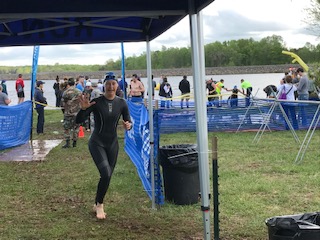 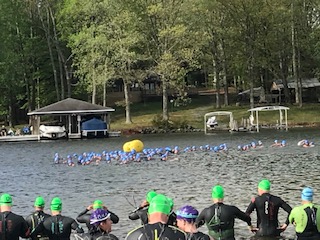 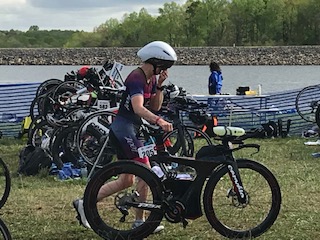 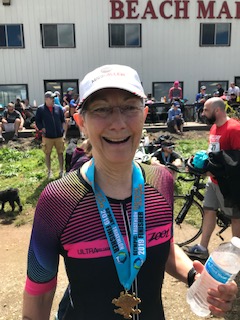 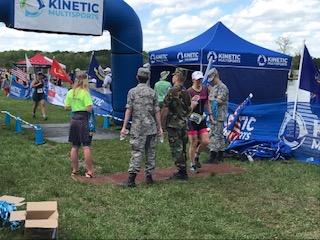 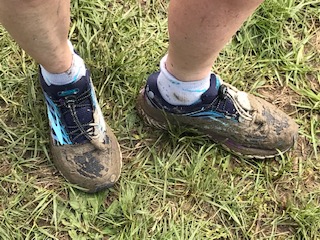 